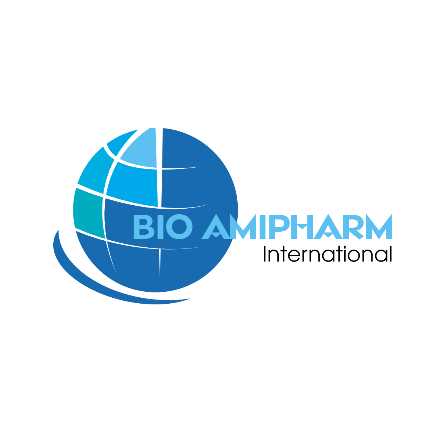 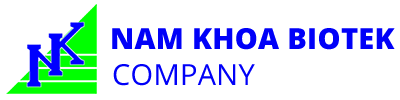 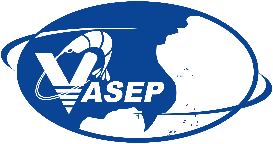 CHƯƠNG TRÌNH HỘI THẢOSỬ DỤNG KỸ THUẬT REALTIME PCR DÙNG ĐỂ PHÁT HIỆN NHANH VI KHUẨN, VI RUS TRONG CHẾ BIẾN VÀ NUÔI TRỒNG THỦY SẢNThời gian: 8h00-12h00, Thứ Bảy, ngày 25/6/2022Địa điểm: Khách sạn Vinpearl Cần Thơ, số 209 đường 30/4, Ninh Kiều, Cần Thơ.Tổ chức: VASEP; BIO AMIPHARM; NAM KHOA BIOTEX.Quyét mã QR code để đăng ký tham dự: 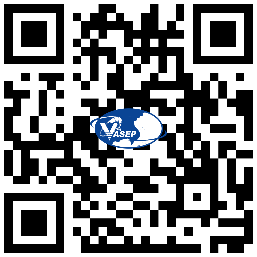 -----------------------------------o0o-----------------------------------Thời gianHoạt độngThực hiện8:00 – 8:30Đón tiếp đại biểuBan tổ chức8:30 – 8:35Giới thiệu đại biểu & chương trìnhMC8:35 – 8:40Phát biểu chào mừng và khai mạc Hội thảoÔng Nguyễn Hoài NamPhó Tổng Thư Ký VASEP8:40-9:00Sự phát triển của các phương pháp kiểm nghiệm vi sinh vật. T.S Nguyễn Tiến Dũng9:00-9:30Cảnh báo các lỗi mất an toàn thực phẩm đối với hàng thủy sản Việt Nam bị trả về hiện nay từ các thị trường chính. T.S Nguyễn Tiến Dũng9:30-9:45Giải lao – Chụp ảnh tập thể Toàn thể Đại biểu9:45-10:20Phương pháp PCR, Realtime PCRTiến Sĩ, Bác Sĩ Phạm Hùng Vân, Chủ tịch Hiệp hội vi sinh y học TP.HCM, Hiệu trưởng Trường Đại Học Y Dược Phan Châu Trinh. 10:20-10:50Giới thiệu các loại test kit Realtime PCR dùng để phát hiện vi khuẩn, virus trong chế biến và trong nuôi trồng thủy sảnCử nhân Lê Thị Như Ý10:50-11:20Thảo luận và giải đáp vướng mắc.11:20 – 11:30Bế mạc Hội thảoĐại diện Công ty TNHH Bio Amipharm11:30-12:00Ăn trưa Toàn thể Đại biểu